ПОДРЕЖДАНЕ НА БЛОКОВЕ ЗА ДВИЖЕНИЕ НА ОБЕКТ ЗА ОБРАЗУВАНЕ НА ДУМА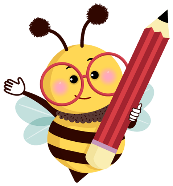 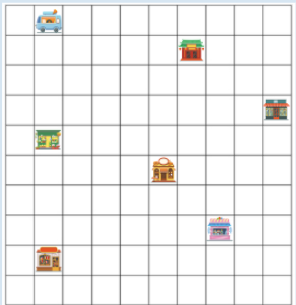 Ще те заведе ли написаният алгоритъм от обекта, показан в началото му, до обекта в неговия край?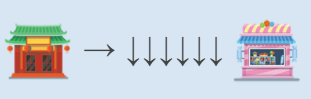 Да 		Не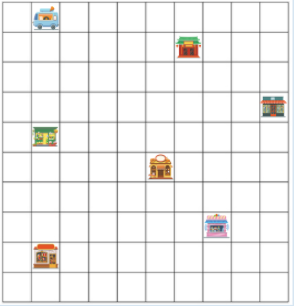 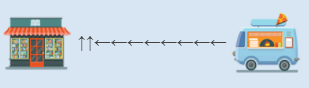 Да 		Не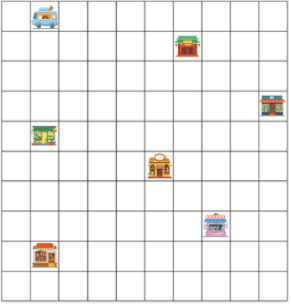 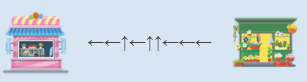   Да 		 Не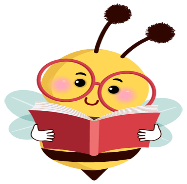 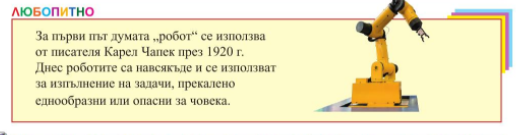 Следвайте указанията със стрелките, като започнете от клетката със звездичката и завършите с клетката с точката. Нанесете получения път с химикал върху лабиринта. След това прочетете поговорката и я запишете върху празните редове. 
.......................................................................................................................................................................................................................................................................................................................................................................................................................................................................................................................................................................................................................................................................................................................................................................................................................................................................................................................................................................................................................................................................................................................................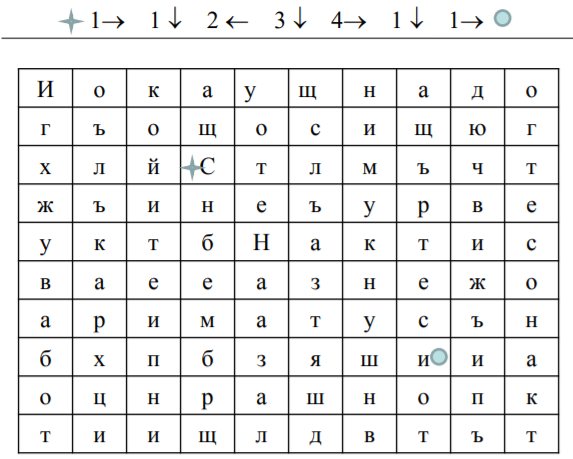 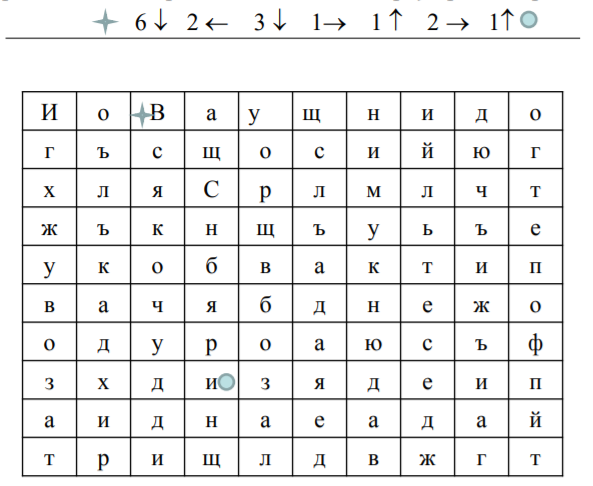 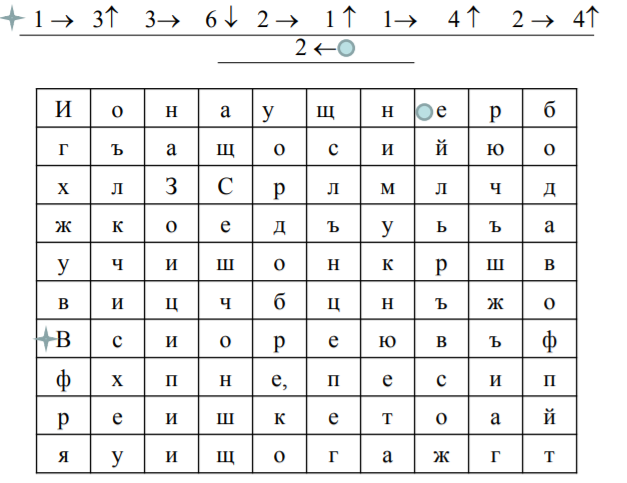 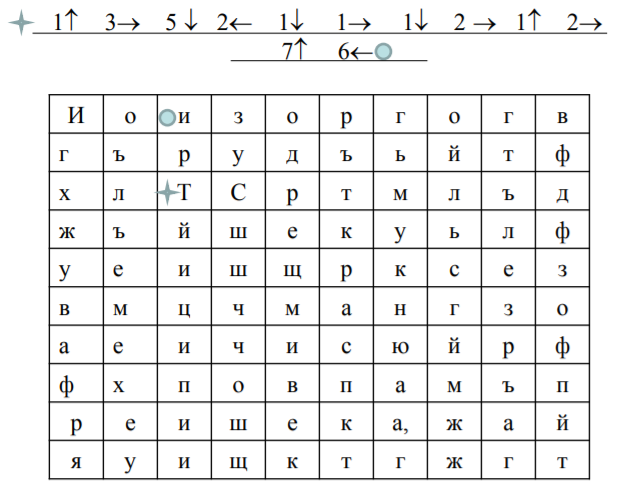 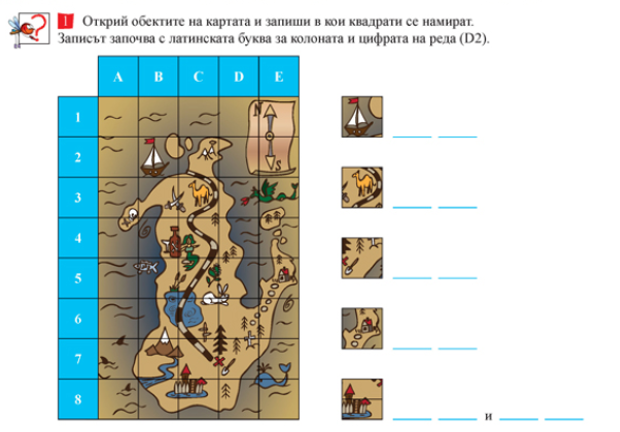 ПОДРЕЖДАНЕ НА БЛОКОВЕ ЗА ДВИЖЕНИЕ НА ОБЕКТ ЗА ОБРАЗУВАНЕ НА ДУМАЩе те заведе ли написаният алгоритъм от обекта, показан в началото му, до обекта в неговия край?Да 		НеДа 		Не  Да 		 НеСледвайте указанията със стрелките, като започнете от клетката със звездичката и завършите с клетката с точката. Нанесете получения път с химикал върху лабиринта. След това прочетете поговорката и я запишете върху празните редове. 
.......................................................................................................................................................................................................................................................................................................................................................................................................................................................................................................................................................................................................................................................................................................................................................................................................................................................................................................................................................................................................................................................................................................................................